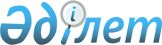 О ратификации Протокола о продлении срока действия Соглашения о реализации в 2015–2016 годах пилотного проекта по введению маркировки товаров контрольными (идентификационными) знаками по товарной позиции "Предметы одежды, принадлежности к одежде и прочие изделия, из натурального меха" от 8 сентября 2015 годаЗакон Республики Казахстан от 13 июня 2017 года № 72-VI.
      Ратифицировать Протокол о продлении срока действия Соглашения о реализации в 2015–2016 годах пилотного проекта по введению маркировки товаров контрольными (идентификационными) знаками по товарной позиции "Предметы одежды, принадлежности к одежде и прочие изделия, из натурального меха" от 8 сентября 2015 года, совершенный в Москве 23 ноября 2016 года. ПРОТОКОЛ
о продлении срока действия Соглашения о реализации в 2015 - 2016 годах пилотного проекта по введению маркировки товаров контрольными (идентификационными) знаками по товарной позиции "Предметы одежды, принадлежности к одежде и прочие изделия, из натурального меха" от 8 сентября 2015 года
      Государства - члены Евразийского экономического союза (далее - государства-члены) в целях продолжения сотрудничества в рамках Соглашения о реализации в 2015 - 2016 годах пилотного проекта по введению маркировки товаров контрольными (идентификационными) знаками по товарной позиции "Предметы одежды, принадлежности к одежде и прочие изделия, из натурального меха" от 8 сентября 2015 года согласились о нижеследующем: Статья 1
      Продлить действие Соглашения о реализации в 2015 - 2016 годах пилотного проекта по введению маркировки товаров контрольными (идентификационными) знаками по товарной позиции "Предметы одежды, принадлежности к одежде и прочие изделия, из натурального меха" от 8 сентября 2015 года с 1 января 2017 года по 31 декабря 2018 года. Статья 2
      Настоящий Протокол временно применяется с 1 января 2017 г. и вступает в силу по истечении 10 календарных дней с даты получения депозитарием, по дипломатическим каналам последнего письменного уведомления о выполнении государствами-членами внутригосударственных процедур, необходимых для вступления настоящего Протокола в силу.
      Для государства-члена, законодательство которого не предусматривает возможность временного применения международных договоров, настоящий Протокол применяется с даты выполнения таким государством-членом внутригосударственных процедур, необходимых для вступления настоящего Протокола в силу.
      Совершено в городе Москве 23 ноября 2016 года в одном подлинном экземпляре на русском языке.
      Подлинный экземпляр настоящего Протокола хранится в Евразийской экономической комиссии, которая, являясь депозитарием настоящего Протокола, направит каждому государству-члену его заверенную копию.
      Настоящим удостоверяю, что данный текст является полной и аутентичной копией Протокола о продлении срока действия Соглашения о реализации в 2015 - 2016 годах пилотного проекта по введению маркировки товаров контрольными (идентификационными) знаками по товарной позиции "Предметы одежды, принадлежности к одежде и прочие изделия, из натурального меха" от 8 сентября 2015 года, подписанного 23 ноября 2016 г. в городе Москве:
      За Республику Армения - Премьер-министром Республики Армения К.В. Карапетяном;
      за Республику Беларусь - Премьер-министром Республики Беларусь А.В. Кобяковым;
      за Республику Казахстан - Первым заместителем Премьер-Министра Республики Казахстан А.У. Маминым;
      за Кыргызскую Республику - Премьер-министром Кыргызской Республики С.Ш. Жээнбековым;
      за Российскую Федерацию - Председателем Правительства Российской Федерации Д.А. Медведевым.
      Подлинный экземпляр хранится в Евразийской экономической комиссии.
					© 2012. РГП на ПХВ «Институт законодательства и правовой информации Республики Казахстан» Министерства юстиции Республики Казахстан
				
      Президент

      Республики Казахстан

Н. НАЗАРБАЕВ

За Республику
Армения
За Республику
Беларусь
За Республику
Казахстан
За Кыргызскую
Республику
За Российскую
Федерацию
      Директор Правового департамента

      Евразийской экономической комиссии

В.И. Тараскин
